ATZINUMS Nr. 22/10-3.9/187par atbilstību ugunsdrošības prasībāmAtzinums iesniegšanai derīgs sešus mēnešus.Atzinumu var apstrīdēt viena mēneša laikā no tā spēkā stāšanās dienas augstākstāvošai amatpersonai:Atzinumu saņēmu:20____. gada ___. ___________DOKUMENTS PARAKSTĪTS AR DROŠU ELEKTRONISKO PARAKSTU UN SATURLAIKA ZĪMOGU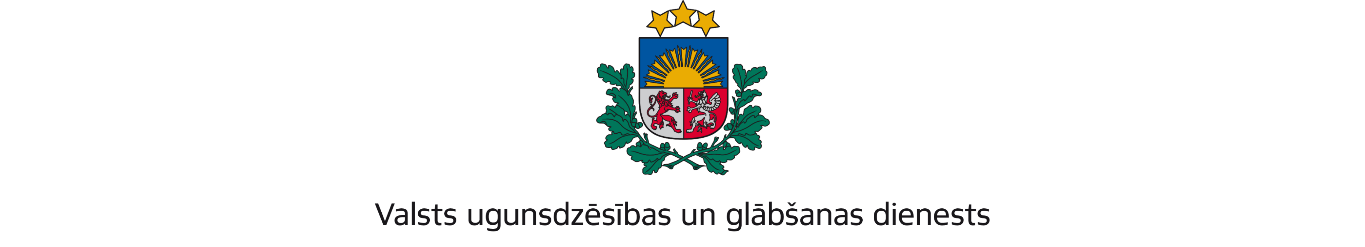 VIDZEMES REĢIONA BRIGĀDETērbatas iela 9, Valmiera, LV-4201; tālr.: 64233468; e-pasts: vidzeme@vugd.gov.lv; www.vugd.gov.lvCēsisĀdažu Mākslas un mūzikas skola(izdošanas vieta)(juridiskās personas nosaukums vai fiziskās personas vārds, uzvārds)29.06.2022.Reģistrācijas numurs 50900012371(datums)(juridiskās personas reģistrācijas numurs vai fiziskās personās kods)Gaujas iela 33A, Ādaži, Ādažu novads, LV- 2164(juridiskās vai fiziskās personas adrese)1.Apsekots: Spāres pamatskolas meiteņu internāta telpas, sporta zāle, pamatskolas telpas(apsekoto būvju, ēku vai telpu nosaukums)2.Adrese: “Spāres muiža”, Spāre, Amatas pagasts, Cēsu novads, LV-41393.Īpašnieks (valdītājs): Cēsu novada pašvaldība, Reģistrācija numurs 90000031048, (juridiskās personas nosaukums vai fiziskās personas vārds, uzvārds)Raunas iela 4, Cēsis, Cēsu novads, LV- 4101(juridiskās personas reģistrācijas numurs vai fiziskās personas kods; adrese)4.Iesniegtie dokumenti: Nometnes vadītājas Katrīnas Sabules iesniegums par bērnu nometnes organizēšanu, nometņu vadītāja apliecības Nr. 001-000035.Apsekoto būvju, ēku vai telpu raksturojums: U 2 ugunsnoturības pakāpes 2. stāvu ēkas, telpās ierīkota automātiskā ugunsgrēka atklāšanas un trauksmes sistēma, telpas nodrošinātas ar ugunsdzēsības aparātiem.6.Pārbaudes laikā konstatētie ugunsdrošības prasību pārkāpumi: Pārbaudes laikā pārkāpumi netika konstatēti.7.Slēdziens: Spāres pamatskolas telpas, sporta zāle un pamatskolas meiteņu internāta telpas atbilst ugunsdrošības prasībām, tās var izmantot bērnu nometnes organizēšanai, ievērojot Latvijas Republikas Ministru kabineta 2016.gada19.aprīļa noteikumi Nr.238 „Ugunsdrošības noteikumi” prasības.8.Atzinums izdots saskaņā ar: Latvijas Republikas Ministru kabineta 2009.gada 1.septembra noteikumiem Nr. 981 “Bērnu nometņu organizēšanas un darbības kārtība” 8.5.apakšpunkta prasībām.(normatīvais akts un punkts saskaņā ar kuru izdots atzinums)9.Atzinumu paredzēts iesniegt: VISC nometņu reģistram(iestādes vai institūcijas nosaukums, kur paredzēts iesniegt atzinumu)Valsts ugunsdzēsības un glābšanas dienesta Vidzemes reģiona brigādes komandierim, Tērbatas ielā 9, Valmierā, LV-4201.(amatpersonas amats un adrese)VUGD Vidzemes reģiona brigādes Ugunsdrošības uzraudzības un civilās aizsardzības nodaļas inspektoreŽ. Deičmane(amatpersonas amats)(paraksts)(v. uzvārds)(juridiskās personas pārstāvja amats, vārds, uzvārds vai fiziskās personas vārds, uzvārds; vai atzīme par nosūtīšanu)(paraksts)